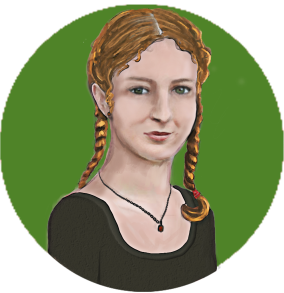 ActivitéNom du responsableJours et heures de disponibilitéLocal